Уважаемые родители! 		Охрана жизни и здоровья детей – важнейшая задача, как государства, так и каждого родителя.    В последнее время остро стоит вопрос профилактики детского травматизма в быту. К сожалению, мы, родители, не  можем все время находиться рядом с нашими детьми, но наша главная задача – это создать для ребенка безопасную среду, в которой он не будет подвергаться не оправданному риску.Среди наиболее распространенных трав, полученных детьми в быту, следует отметить:-ожог, полученный в результате контакта с горячей плитой, посудой, пищей, водой, паром, утюгом и  другими бытовыми электроприборами, а также ожоги, полученные от контакта с открытым огнем;-падение с кровати, коляски, окна, стула, ступенек и так далее;-асфиксия, в результате попадания мелких предметов в дыхательные пути (монеты, пуговицы, бусины, детали игрушек и другие);-отравление бытовыми химическими веществами (инсектициды, моющие жидкости, отбеливатели и другие);-отравления лекарственными препаратами, в том числе, оставленными без присмотра;-поражение электрическим током от неисправных электроприборов, обнаженных проводов, от втыкания игл, ножей, спиц и других металлических предметов в розетки и настенную проводку.Иногда виновниками травм бывают сами родители. Неисправные домашние электроприборы, розетки, не выключенные утюги, щипцы для завивки волос, чашка с горячим чаем, оставленная на краю стола. Все это может стать причиной страданий детей.Термические ожоги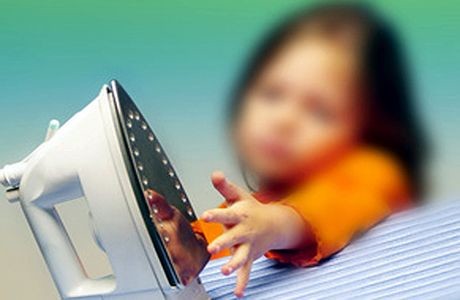 Ожоги, включая ожоги паром, горячими напитками или просто водой – одни из наиболее распространенных травм у детей, полученных дома.Ожогов можно избежать, если:-держать детей подальше от горячей плиты, пищи, утюга и других нагревательных приборов;-устанавливать плиты достаточно высоко или откручивать ручки конфорок, чтобы дети не могли до них достать;-держать детей подальше от открытого огня, пламени свечи, костров, каминов;-прятать от детей легковоспламеняющиеся жидкости, спички, свечи, зажигалки, бенгальские огни и другую пиротехническую продукцию.Как показывает практика, наиболее часто дети опрокидывают на себя, оставленные родителями без присмотра и в доступном для детей месте, кастрюли, чайники  с горячей водой, чашки с чаем или кофе.     Отдел образования Хойникского райисполкомаПрофилактика детского травматизма в быту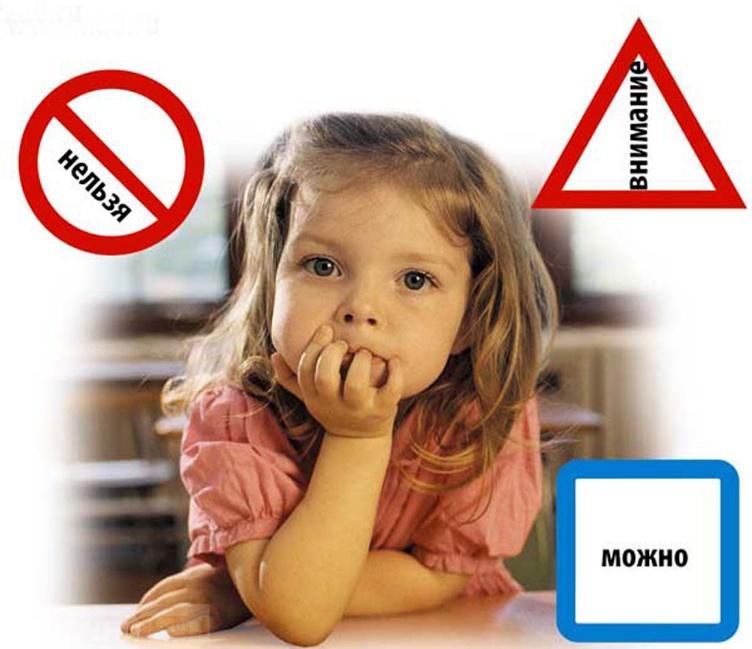 г. Хойники, 2021Падения.Начиная с того момента, как ребенок начинает ходить, он подвержен различным опасностям. Задачей родителей является устранение всех источников опасности, а также создание необходимого для нормального развития ребенка свободного пространства, передвижения без ограничения любознательности (для его возраста) и интереса к тому, что его окружает. Необходимо избегать необоснованных мер безопасности, так как это может негативно повлиять на ваших детей и сделать их неуверенными, неспособными преодолевать даже незначительные трудности. Но не нужно предоставлять им излишнюю самостоятельность, так как дети, оставленные без присмотра, в большей степени подвержены опасным происшествиям.В зале, спальне, детской комнате ребенок проводит большую часть времени, поэтому следует удалить с мебели хрупкие или опасные предметы обстановки, чтобы не было необходимости постоянно следить за ним и регулярно ему что-то запрещать. Ребенок имеет право на некоторую свободу и автономность, чтобы гармонически развиваться.-углы мебели являются основной причиной ушибов, поэтому хорошо бы закрыть их поролоном на клейкой ленте;-детское креслице должно иметь твердую опору и снабжаться предохранительным ремнем;-выходя из квартиры или возвращаясь домой, не катите коляску в ребенком по лестнице, ведь даже пристегнутый предохранительными ремнями, он может выпасть из коляски;-окна могут быть источником опасности для ребенка, но так как нельзя их все время держать запертыми, то необходимо следить за ними;-нельзя разрешать детям ставить стул или табуретку и забираться на подоконник.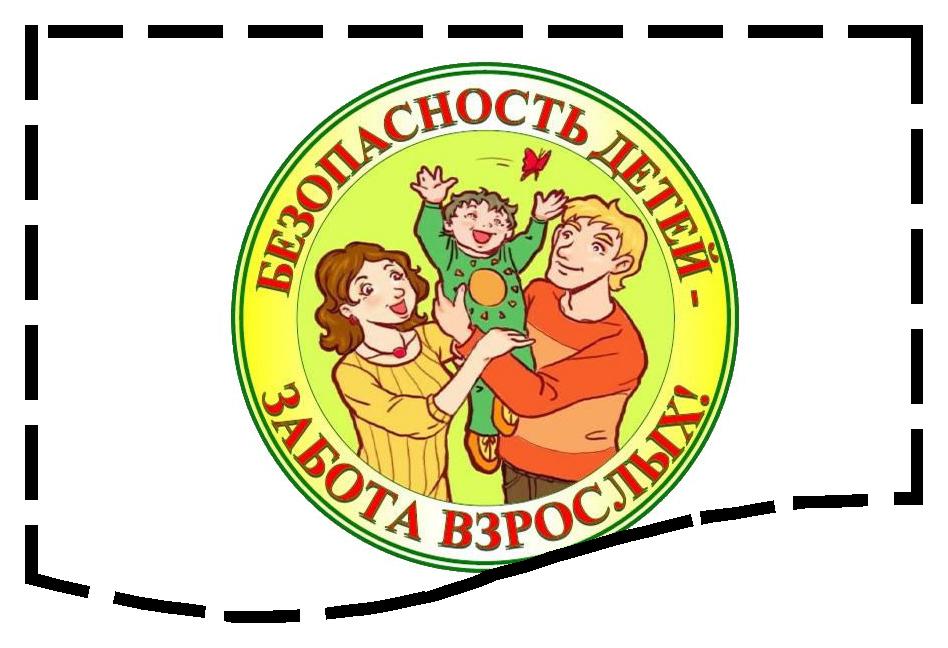 Уважаемые родители!Помните, беду легче предупредить! Одна из самых главных задач родителей – это создать для своего ребенка безопасную среду, в которой он сможет гармонично развиваться.Берегите своих детей!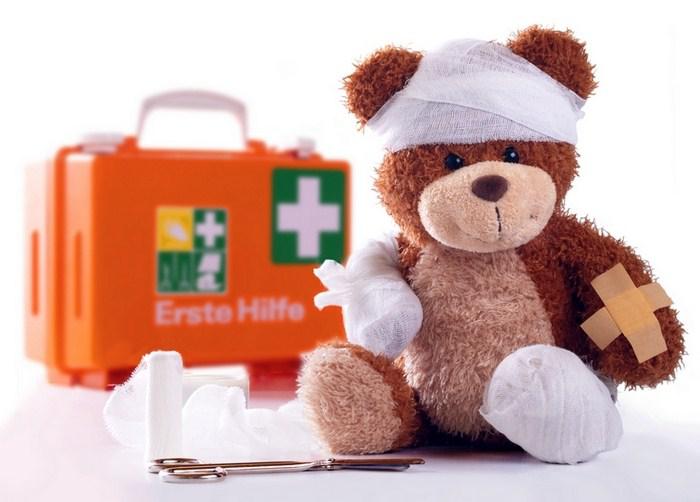 Отравление твердыми и жидкими веществами•Лекарства (например, таблетки, жидкие микстуры)• Чистящие вещества, освежители воздуха• Алкоголь или наркотики• Косметика и парфюмерия  • Отрава для насекомых или грызунов, средства для отпугивания насекомых, удобрения  для растений• Краски, лаки, воск, бензин, клей • Ядовитые растения  Огонь и электричество• Спички,зажигалки,легковоспламеняющиеся или взрывоопасные предметы и вещества• Не зачехленные инструменты, чайники•Камины/нагреватели без экранов/кожухов/картеров• Незакрытые выключатели и розетки  • Оголенные провода и штепселя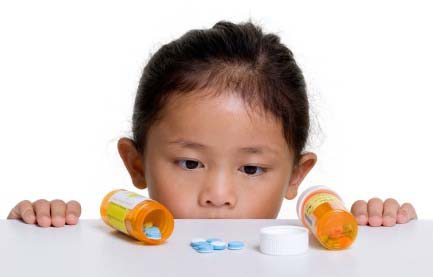 